Публикации и представление опыта ДОО на публичных мероприятиях в сфере образования 2012-2014 г. г.№ п/п, датаПубличные мероприятияГде представлен опыт ДООПедагоги ДООСкриншоты, результаты (дипломы, сертификаты)2012ФевральГородской семинарпо теме: «Технологии работы с детьми группы риска в условиях общеобразовательного дошкольного учреждения» Выступление  по теме «Социальное партнёрство ГБДОУ детского сада №4 комбинированного вида Кронштадского района Санкт-Петербурга»ГБДОУ ЦРР детский сад  № 37 Приморского р-на Санкт-ПетербургаКазакова Оксана Юрьевна, педагог-психолог.Сертификатучастника2012АпрельПубликацияЭлектронный периодический журнал «Кронштадтская школьная лига» выпуск № 1. Раздел «Вопросы   развития   дошкольного   образования».Статья «Интеграция и социальная адаптация детей с ограниченными возможностями здоровья в Государственном бюджетном дошкольном образовательном учреждении детский сада №4 комбинированного вида Кронштадтского района Санкт-Петербурга»ИМЦ  ГБОУ ДППО 
центр повышения квалификации специалистов Кронштадтского района Санкт-Петербурга Воронина Юлия Олеговна, учитель-дефектолог;Казакова Оксана Юрьевна, педагог-психолог.Сертификатучастника2012АпрельIX Районные педагогические чтенияСекция «Развитие системы предшкольного образования в соответствии с ФГТ» Выступление о теме « Интеграция и социальная адаптация детей с особыми потребностями»   ГБДОУ детский сад № 18Воронина Юлия Олеговна, учитель-дефектолог;Казакова Оксана Юрьевна, педагог-психологСертификат участника2012АпрельРайонный семинар по теме:«Интеграция детей с ограниченными возможностями здоровья – поиски, проблемы, перспективы».ГБДОУ детский сад № 4 комбинированного вида Кронштадтского района Санкт-ПетербургаВоробей Тамара Тимофеевна,  руководитель опытно-экспериментальной площадкой;Горчакова Алла Зигмантасовна, заведующий ГБДОУ детский сад  №4;Нефёдова Ольга Сергеевна, учитель-логопед;Воронина Юлия Олеговна, учитель-дефектолог;Казакова Оксана Юрьевна, педагог-психолог;Воспитатели: Воронина Нинель Юрьевна, Дапшевич Наталья Николаевна,   Нечипорук Наталия Павловна.Сертификат участника2012МайРайонный семинар по теме:«Реализация программы Правительства Санкт Петербурга «Толерантность» в 2011/2012 учебном году».
Отчёт  ГБДОУ детский сад № 4 с мультимедийной презентацией по теме: «Формирование толерантной культуры дошкольников»ГБОУ ДО ДДТ «Град чудес»БольшанинаГалина Андреевна, старший воспитатель;Сертификат участника2012ОктябрьОткрытый показ  для педагогов  района.Досуг по ПДД  с детьми подготовительной к школе группы совместно с родителями.Тема:  «Азбука безопасности» ГБДОУ детский сад №4 комбинированного вида Кронштадтского района Санкт-ПетербургаВоспитатели:Дзюбан О.В.Смирнова Н.А. Материал  в районных СМИ(автор - старший воспитатель, Большанина Г.А)2012ОктябрьМастер-классы для педагогов района.Тема: «Использование интерактивных технологий mimio в образовательной деятельности ДОУ»ГБДОУ детский сад №4 комбинированного вида Кронштадтского района Санкт-ПетербургаБольшанина Галина Андреевна, старший воспитатель;Воронина Юлия Олеговна, учитель-дефектолог;Казакова Оксана Юрьевна, педагог-психолог;Воспитатели: Воронина Нинель Юрьевна, Дапшевич Наталья Николаевна.2012ноябрьРАЙОННЫЙ КОНКУРС ПЕДАГОГИЧЕСКИХ ДОСТИЖЕНИЙНоминация «Педагог-психолог Кронштадта»ИМЦ  ГБОУ ДППО 
центр повышения квалификации специалистов Кронштадтского района Санкт-ПетербургаКазакова Оксана Юрьевна,педагог-психологДИПЛОМлауреата 1 степени2013Январь-мартIX Городской Фестиваль
Профессиональный конкурс "Использование информационных технологий в образовательной деятельности»  (районный этап)Номинация «Использование интерактивного оборудования для проведения уроков, занятий, внеклассных мероприятий  в ОУ» ИМЦ  ГБОУ ДППО 
центр повышения квалификации специалистов Кронштадтского района Санкт-ПетербургаДапшевич Наталья Николаевна, воспитательДиплом лауреата Фестиваля2013МартОткрытый показ  для педагогов  района.НОД  с детьми старшего возраста  по познавательному развитию, с использованием ИКТ.Тема «Дикие животные».ГБДОУ детский сад №4 комбинированного вида Кронштадтского района Санкт-ПетербургаОлешкевич Галина Викторовна,воспитатель2013МартОткрытый показ  для педагогов  района.(РМО учителей-логопедов)Занятие по обучению детей грамоте  с использованием интерактивных mimio технологий.Тема: «Поможем бабушке Федоре»ГБДОУ детский сад №4 комбинированного вида Кронштадтского района Санкт-ПетербургаНефёдова Ольга Сергеевна, учитель-логопед2013Мастер-классы. Городской уровень.c использованием интерактивных mimio технологийСПб ЧОУ ДПО Образовательный центр «ИНТОКС» Воспитатели: Воронина Нинель Юрьевна, Дапшевич Наталья Николаевна.Сертификат участника2013IV Международная конференция«Информационные технологии для Новой школы»СПб РЦОКВоронина Юлия Олеговна, учитель-дефектолог;Воспитатели: Воронина Нинель Юрьевна, Дапшевич Наталья Николаевна.Сертификат участника2013СентябрьПубликацияIII международные пед. чтения. Сборник «Традиции и новации образовательной системы».Статья «Интеграция и социальная адаптация детей с ОВЗ в ГБДОУ №4 комбинированного вида Кронштадтского района Санкт-Петербурга»Научно-издательский центрНОУ ДПО «Экспертно-методический центр» г. ЧебоксарыПодробнее на сайте научно-издательского центра:http://umc21.ru/articlesВоронина Юлия Олеговна, учитель-дефектолог; Казакова Оксана Юрьевна, педагог-психолог.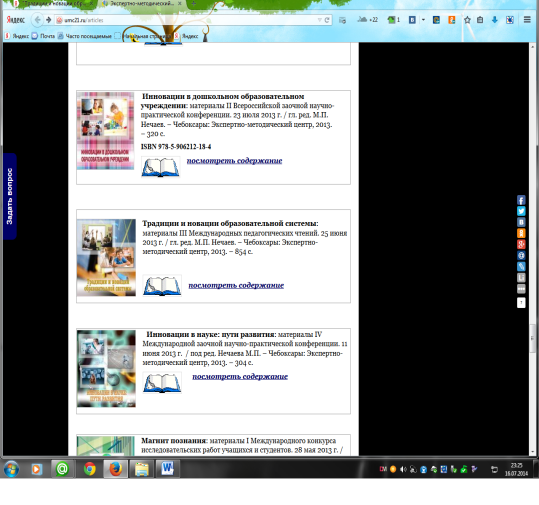 213ОктябрьСанкт-Петербург. Городской семинар учителей дефектологов по теме: «Использование интерактивной технологии mimio в работе учителя-дефектолога».Санкт-Петербург ЧОУ ДПО Образовательный центр «ИНТОКС»http://www.intoks-edu.ru/news.htm?skip=30Воронина Юлия Олеговна, учитель-дефектолог;Казакова Оксана Юрьевна, педагог-психолог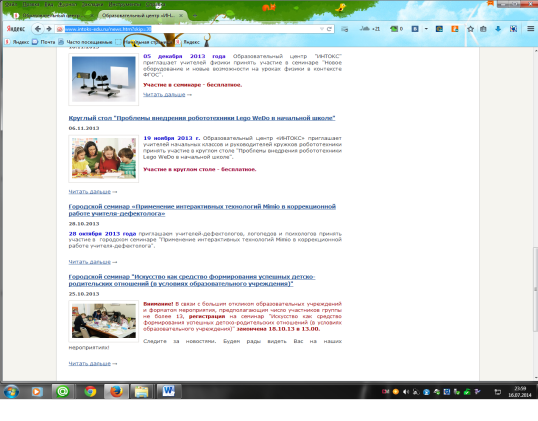 2013Ноябрь-декабрьРАЙОННЫЙ КОНКУРС ПЕДАГОГИЧЕСКИХ ДОСТИЖЕНИЙНоминация «Воспитатель года Кронштадта»ИМЦ  ГБОУ ДППО 
центр повышения квалификации специалистов Кронштадтского района Санкт-ПетербургаНефёдова Ольга Сергеевна, учитель-логопед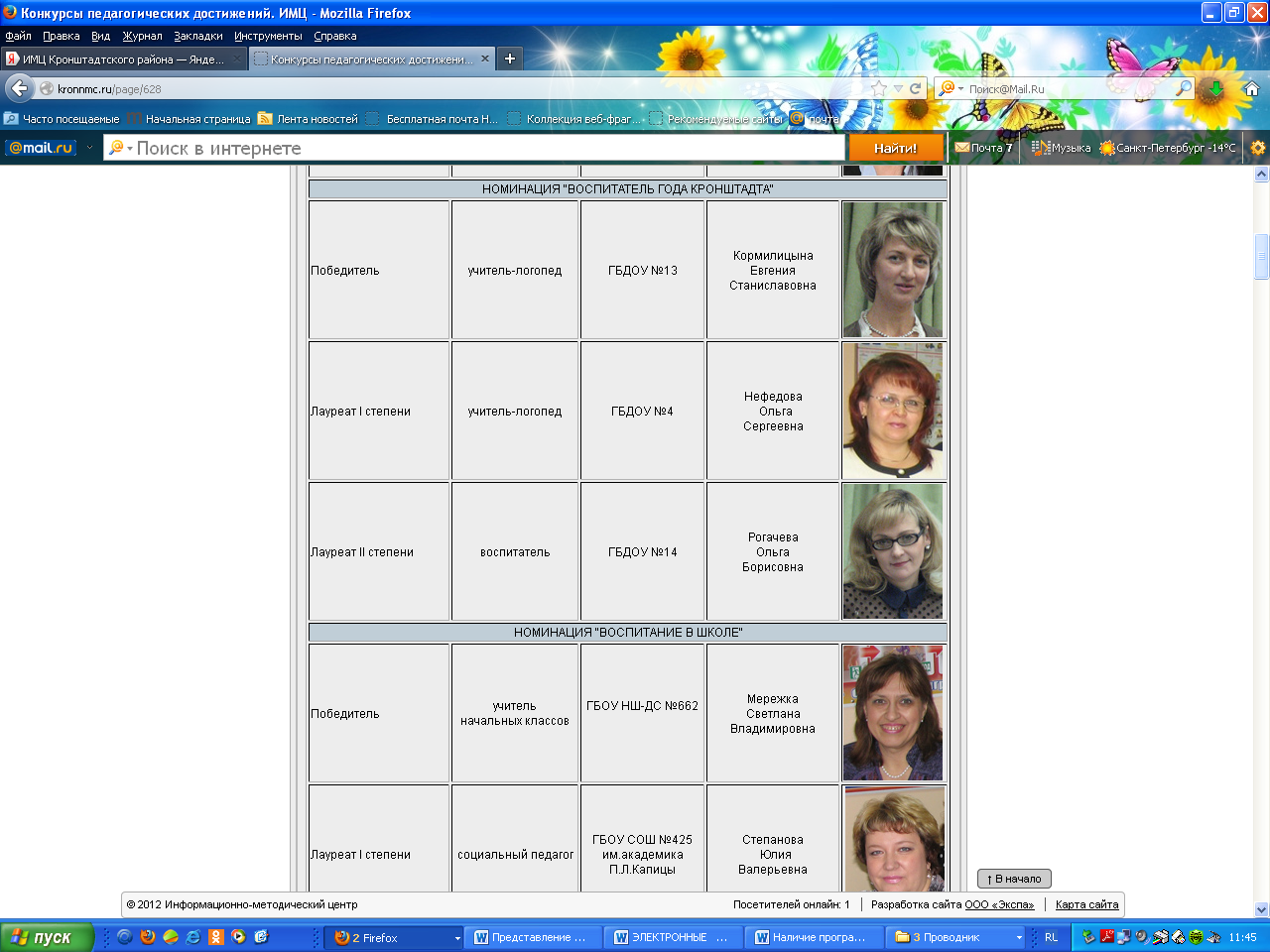 2013Конспект НОД с использованием технологий деятельностного типа: «В гостях у бабушки в деревне»Социальный сайт работников образования:http://nsportal.ru/detskiy-sad/logopediya/2013/08/29/kompleksnoe-logopedicheskoe-zanyatie-po-razvitiyu-rechi-sНефёдова Ольга Сергеевна, учитель-логопед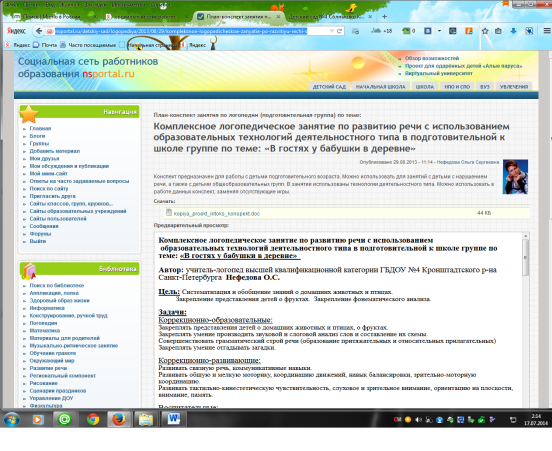 2013Конспект с использованием ИКТ:«Поможем бабушке Федоре»Социальный сайт работников образования:http://nsportal.ru/detskiy-sad/logopediya/2013/08/29/kompleksnoe-logopedicheskoe-zanyatie-po-razvitiyu-rechi-vНефёдова Ольга Сергеевна, учитель-логопед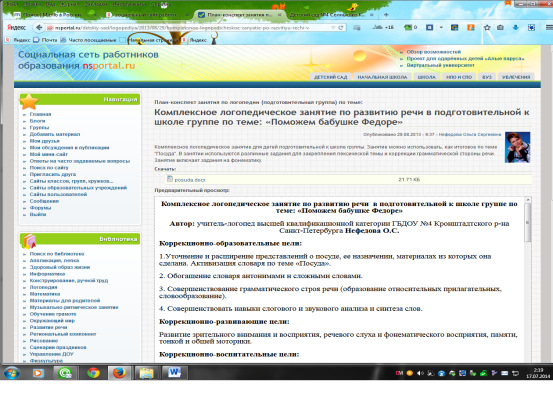 2013Презентация «Артикуляционная гимнастика».«Игры с мячом» - подборка домашних игр для родителейСайт ГБДОУ детский сад №4http://www.dou4sun.ru/6_my_vmeste_s_detmi/57_spetsialisty/205_nefedova_olga_sergeevna_-_uchitel-logoped.htmlНефёдова Ольга Сергеевна, учитель-логопед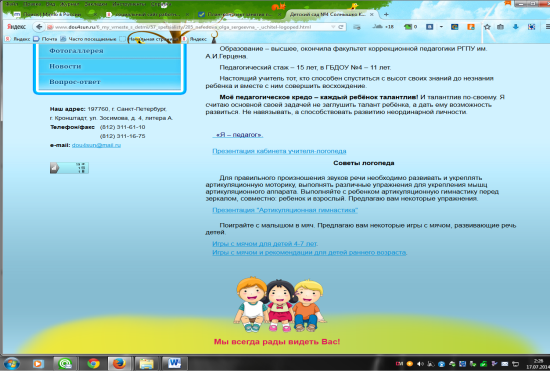 2013Конспект НОД с использованием ТРИЗ: «Как малыши помогли сказочным зверушкам»Сайт МААМ.руМеждународный социальный образовательный проектhttp://www.maam.ru/detskijsad/konspekt-nod-tema-kak-malyshi-pomogli-skazochnym-zverushkam.htmlБольшанина Галина Андреевна, ст. воспитатель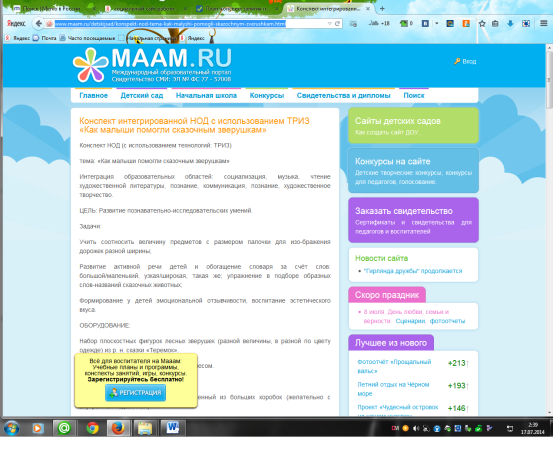 2013Конспект коррекционно-развивающего занятия с детьми раннего возраста с иными возможностями здоровья «Игрушки»Сайт МААМ.руМеждународный социальный образовательный проект:http://www.maam.ru/detskijsad/konspekt-individualnogo-zanjatija-uchitelja-defektologa-s-detmi-ranego-vozrasta-po-teme-igrushki.htmlДолеско Алла Борисовна, учитель-дефектолог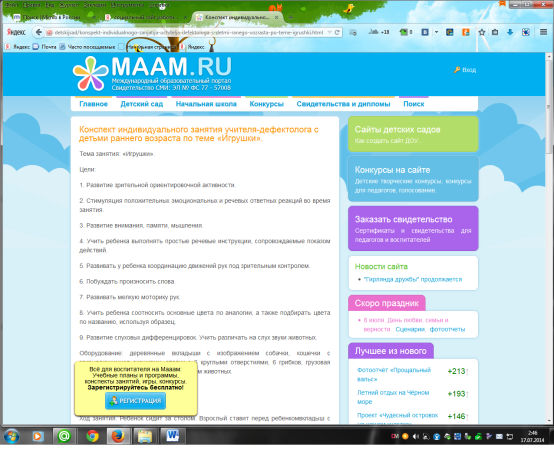 2013ОктябрьКронштадтский Морской музейКонкурс рисунка на тему«Подводный мир глазами детей»Группа инклюзивного образования:Азаренков Максим, Алексеев Илья, Громова Настя, Карпов Артём, Константинов Вениамин, Павлов Дима.ВоспитателиДзюбан О.В.,Смирнова Н.А.Воронина Н.Ю.,Дапшевич Н.Н.Именные Грамоты победителей 2013ОктябрьРайонный фестиваль - конкурс«Шире круг»(в рамках Программы Правительства С-Петербурга «Толерантность»)В номинации: Декоративно – прикладное творчество: Макет «В нашем садике родном очень дружно мы живём!»Коллективная работа детей и воспитателей группы  инклюзивного образования: Алексеев Илья, Константинов Вениамин, Бугай Миша, Ильина Ясмин, Рогачёва Настя, Лёвкина Дарья, Жихарева Ксюша, Павлова Эвита, Каматдиновы Артём и НастяВоспитатели:Воронина Н.Ю.,Смирнова Н.А.Дзюбан О.В.Дапшевич Н.Н.Диплом победителя2013ОктябрьРайонный фестиваль любительского  творчества «Кронштадтская осень- 2013»  *Совместное творчество семей воспитанников ГБДОУ  «Кронштадтская осень – 2013» (в рамках проведения в ГБДОУ  «Недели окружающей среды»)*Совместная деятельность детей подготовительной группы с воспитателями  Воспитатели:Воронина Н.Ю.,Дзюбан О.В.Дапшевич Н.Н.Смирнова Н.А.Проводникова М.АФоменко Н.В.Тяпина Е.А.Орлова С.А.Головач Т.Н.Диплом 1 степени2014ЯнварьГородской Мастер-класс для педагогов ДОУ«Использование современных образовательных технологий в ДОУ (проекту с использованием интерактивных устройств mimio и современных технологий деятельностного типа)Санкт-Петербург ЧОУ Образовательный центр «Интокс»http://www.intoks-edu.ru/Фоменко Наталья Валерьевна, воспитатель;Проводникова Маргарита Анатольевна, воспитатель.2014ФевральX Городской Фестиваль
Профессиональный конкурс "Использование информационных технологий в образовательной деятельности»  (районный этап)Номинация «Использование авторских разработок (выполненных  с  помощью информационных технологий) на уроках, занятиях, внеклассных мероприятиях  в образовательных учреждениях»ИМЦ  ГБОУ ДППО 
центр повышения квалификации специалистов Кронштадтского района Санкт-ПетербургаВоспитатели: Воронина Нинель Юрьевна, Дзюбан Ольга ВладимировнаДипломы лауреатов районного Фестиваля:2014МартРайонный  педагогический конкурс  «Нравственный подвиг»Номинация «Методическая разработка учебного занятия «Кронштадту посвящается…»ИМЦ  ГБОУ ДППО 
центр повышения квалификации специалистов Кронштадтского района Санкт-ПетербургаВоспитатель  Воронина Нинель ЮрьевнаГрамота победителя конкурса2014АпрельМастер-класс для педагогов Кронштадтского района:Игровой тренинг для родителей раннего возраста «Играем с мячом»ГБДОУ детский сад №4 Кронштадтского района Санкт-Петербургаhttp://www.dou4sun.ru/6_my_vmeste_s_detmi/57_spetsialisty/205_nefedova_olga_sergeevna_-_uchitel-logoped.htmlНефёдова Ольга Сергеевна, логопед;Понькина Наталья Николаевна, логопед.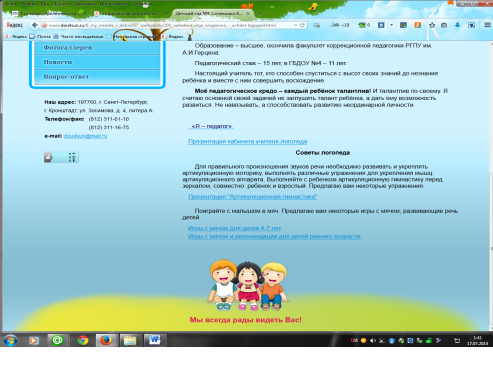 2014МайГородско семинар ресурсного центра ЧОУ ДПО «Образовательный центр «ИНТОКС»Тема «Модель системы инклюзивного образования детей с ограниченными возможностями здоровья В ДОО «Равные возможности»ГБДОУ детский сад №4 Кронштадтского района Санкт-Петербургаhttp://www.dou4sun.ru/14_novosti.htmlГорчакова А.З., заведующийНефёдова О.С., учитель-логопедКазакова О.Ю. педагог-психологВоронина Ю.О. учитель-дефектолог,Дапшевич Н.Н. воспитательГруппа воспитателей:Большанина Г.А.Воронина Н.Ю.Дзюбан О.В.Смирнова Н.А.Фоменко Н.В.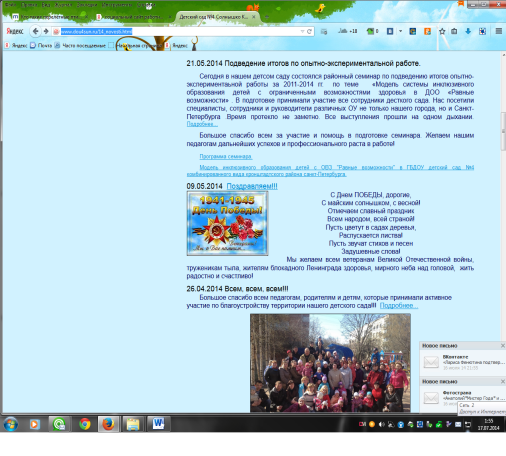 2014ИюньПроект «В гости к колобку»Сайт «mimio в России»Орлова Светлана Александровна, воспитатель2014ИюньПроект «Приключения колобка»Сайт «mimio в России»Трифонова Анна Борисовна, физкультурный руководитель